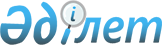 О внесении изменений в решение маслихата района Биржан сал от 29 марта 2018 года № С-22/10 "Об утверждении Правил оказания социальной помощи, установления размеров и определения перечня отдельных категорий нуждающихся граждан в районе Биржан сал"
					
			Утративший силу
			
			
		
					Решение маслихата района Биржан сал Акмолинской области от 23 октября 2018 года № С-28/4. Зарегистрировано Департаментом юстиции Акмолинской области 19 ноября 2018 года № 6839. Утратило силу решением маслихата района Биржан сал Акмолинской области от 19 июня 2019 года № С-40/4
      Сноска. Утратило силу решением маслихата района Биржан сал Акмолинской области от 19.06.2019 № С-40/4 (вводится в действие со дня официального опубликования).

      Примечание РЦПИ.

      В тексте документа сохранена пунктуация и орфография оригинала.
      В соответствии с пунктом 2-3 статьи 6 Закона Республики Казахстан от 23 января 2001 года "О местном государственном управлении и самоуправлении в Республике Казахстан", постановлением Правительства Республики Казахстан от 21 мая 2013 года № 504 "Об утверждении Типовых правил оказания социальной помощи, установления размеров и определения перечня отдельных категорий нуждающихся граждан", маслихат района Биржан сал РЕШИЛ:
      1. Внести в решение маслихата района Биржан сал от 29 марта 2018 года № С-22/10 "Об утверждении Правил оказания социальной помощи, установления размеров и определения перечня отдельных категорий нуждающихся граждан в районе Биржан сал" (зарегистрировано в Реестре государственной регистрации нормативных правовых актов № 6572, опубликовано 3 мая 2018 года в Эталонном контрольном банке нормативных правовых актов Республики Казахстан в электронном виде) следующие изменения:
      в Правилах оказания социальной помощи, установления размеров и определения перечня отдельных категорий нуждающихся граждан района Биржан сал, утвержденных указанным решением:
      подпункт 8) пункта 2 изложить в новой редакции:
      "8) Государственная корпорация "Правительство для граждан" (далее – уполномоченная организация) – юридическое лицо, созданное по решению Правительства Республики Казахстан, для оказания государственных услуг в соответствии с законодательством Республики Казахстан, организации работы по приему заявлений на оказание государственных услуг и выдаче их результатов услугополучателю по принципу "одного окна", а также обеспечения оказания государственных услуг в электронной форме;";
      пункт 9 изложить в новой редакции:
      "9. Социальная помощь оказывается следующим категориям граждан:
      участникам и инвалидам Великой Отечественной войны;
      лицам, приравненным по льготам и гарантиям к участникам и инвалидам Великой Отечественной войны;
      другим категориям, приравненным по льготам и гарантиям к участникам войны;
      пенсионерам с минимальным размером пенсии;
      инвалидам всех категорий;
      лицам, больным социально - значимыми заболеваниями (туберкулезом, онкологическими заболеваниями и ВИЧ - инфицированным) на основании подтверждения медицинского учреждения о регистрации на учете в органах здравоохранения;
      лицам, освободившимся из мест лишения свободы и прибывшим на постоянное место жительство в район Биржан сал;
      гражданам (семьям), пострадавшим вследствие стихийного бедствия или пожара;
      студентам из малообеспеченных и многодетных семей обучающимся в колледжах;
      студентам из малообеспеченных и многодетных семей, обучающимся в высших медицинских учебных заведениях.
      При этом основаниями для отнесения граждан к категории нуждающихся при наступлении трудной жизненной ситуации являются:
      1) основания, предусмотренные законодательством Республики Казахстан;
      2) наличие среднедушевого дохода, не превышающего порога, в однократном отношении к прожиточному минимуму;
      3) причинение ущерба гражданину (семье) либо его имуществу вследствие стихийного бедствия или пожара, либо наличие социально - значимого заболевания.";
      подпункт 2) пункта 10 изложить в новой редакции:
      "2) Ко дню пожилых людей:
      пенсионерам с минимальным размером пенсии;";
      подпункт 2) пункта 13 изложить в новой редакции:
      "2) обучающимся в высших медицинских учебных заведениях, заключившим договор о трудоустройстве с государственными медицинскими учреждениями района Биржан сал после окончания учебы, на оплату за весь период обучения на основании справки, подтверждающей статус многодетной семьи или справки, подтверждающей принадлежность заявителя (семьи) к получателям адресной социальной помощи.".
      2. Настоящее решение вступает в силу со дня государственной регистрации в Департаменте юстиции Акмолинской области и вводится в действие со дня официального опубликования.
      "СОГЛАСОВАНО"
      "23" ноября 2018 года
					© 2012. РГП на ПХВ «Институт законодательства и правовой информации Республики Казахстан» Министерства юстиции Республики Казахстан
				
      Председатель сессии
районного маслихата

С.Акишев

      Секретарь районного
маслихата

С.Шауенов

      Аким района Биржан сал
Акмолинской области

Е.Нугманов
